اللجنة المعنية بمعايير الويبوالدورة الرابعة المجتمعة مجدداجنيف، من 21 إلى 24 مارس 2016مراجعة معيار الويبو ST.3 (المهمة رقم 33/3)وثيقة من إعداد الأمانةالتمس مكتب الولايات المتحدة للبراءات والعلامات التجارية (المكتب الأمريكي) في 3 أبريل 2015 إنشاء رمز جديد مكون من حرفين “ZZ” يُستعمل لتمثيل "الدول أو سائر الكيانات أو المنظمات غير المعروفة" في معيار الويبو ST.3. وعملا بهذا الالتماس وبالإجراء الخاص بمراجعة المعيار ST.3، اقترح المكتب الدولي مراجعة المعيار ST.3 بإصدار التعميم رقم C.CWS 56 بتاريخ 30 أبريل 2015 وفي مرفقه التماس المكتب الأمريكي.وخلال مشاورات مدة الشهرين، التمس المكتب الدولي تعليقات من الأعضاء السبعة في اللجنة المعنية بمعايير الويبو وهي AU وCL وCN وJP وKZ وRU وUA. وبيّنت التعليقات تأييدا للاقتراح باستثناء مكتب اليابان للبراءات (JPO) الذي أشار إلى الحاجة إلى مزيد من التحليل واقترح الرمز البديل “XX”. ونظرا إلى عدم التوصل إلى توافق للآراء حول المراجعة المقترحة، أخبر المكتب الدولي أعضاء اللجنة بنتائج المشاورات عن طريق التعميم رقم C.CWS 60.وفي 21 ديسمبر 2015، استلم المكتب الدولي رسالة من المكتب الأمريكي والمكتب الياباني تحتوي على اقتراح مشترك يرمي إلى إنشاء رمز جديد مكون من حرفين “XX” لتمثيل الدول أو سائر الكيانات أو المنظمات غير المعروفة في معيار الويبو ST.3. وترد الرسالة في مرفق هذه الوثيقة.وبالنظر إلى الالتماس، يود المكتب الدولي أن يقترح إجراء التغييرات التالية على المرفق “A” لمعيار الويبو ST.3:إدراج:Unknown states, other entities or organizations (English name)États, autres entités ou organisations inconnus (French name)Estados, otras entidades u organizaciones desconocidos (Spanish name);ورمزها المكون من حرفين XX.ويود المكتب الدولي أن يخبر اللجنة أن أعضاءها مدعوون، إلى غاية 26 مارس 2016، إلى التعليق على اقتراح إنشاء رمز جديد مكون من حرفين “XV” في معيار الويبو ST.3 لتمثيل معهد فيسغراد للبراءات (VPI). وقد عيِّن معهد فيسغراد في أكتوبر 2015 كإدارة للبحث الدولي وإدارة للفحص التمهيدي الدولي من قبل جمعية اتحاد معاهدة التعاون بشأن البراءات. وعلى أعقاب التعيينات المشار إليه أعلاه، ينبغي إنشاء رمز جديد مكون من حرفين في معيار الويبو ST.3 (انظر التعميم رقم C.CWS 61).ويود المكتب الدولي أن يخبر اللجنة أنه فور الموافقة على الاقتراحين، ستعدَّل وفقا لذلك الفقرة 10 من معيار الويبو ST.3، الوارد نصها أدناه.“10. The letter combinations AA, QM to QY, XA to XM, XO to XT, XV to XZ and ZZ are available for individual use and for provisional codes.”إن اللجنة مدعوة إلى:(أ)	الإحاطة علما بالمعلومات المقدمة أعلاه؛(ب)	والنظر في اقتراح مراجعة معيار الويبو ST.3 المشار إليه في الفقرة 4 أعلاه، والموافقة عليه.[يلي ذلك المرفق]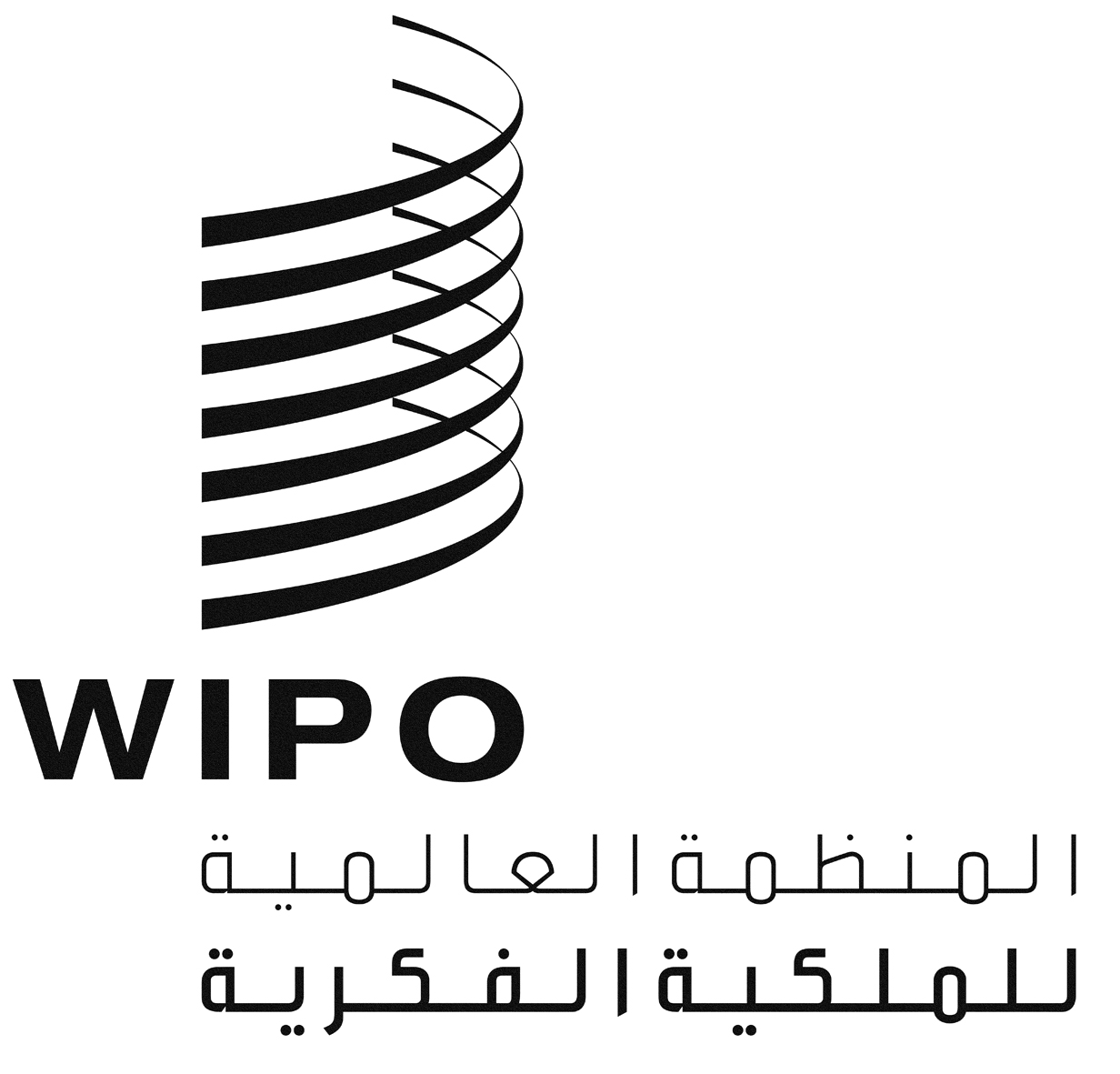 ACWS/4BIS/11CWS/4BIS/11CWS/4BIS/11الأصل: بالإنكليزيةالأصل: بالإنكليزيةالأصل: بالإنكليزيةالتاريخ: 22 فبراير 2016التاريخ: 22 فبراير 2016التاريخ: 22 فبراير 2016